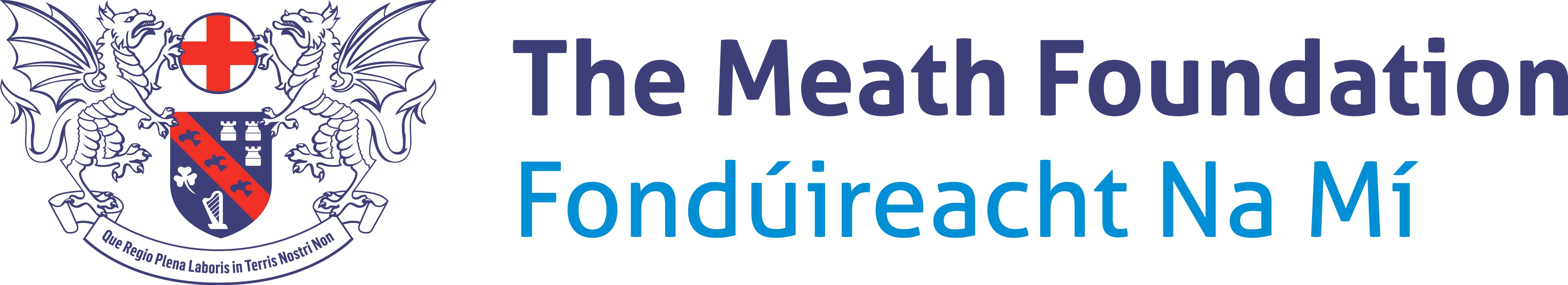 QUALITY IMPROVEMENT & INNOVATION FUNDApplication Form and Criteria for assessmentClosing date for applications is Friday, 29th January 2021Applications must with EMT Lead and if ICT element to the project with Director of ICT by 15th January 2021Completed forms must be returned by email tomeathfoundation@tuh.iePlease ensure that this form, when completed, does not exceed an A4 page1.1	Lead Applicant        Present Appointment      Brief summary of Career ( No more than three lines)2	Project Sponsor (this must be EMT Directorate Lead)Amount of Funding requested (to the nearest Euro): 3.1	Title of the Project: _____________________________________________________           3.2	Summary of the project – (a) Please discuss the originality of this proposal and its relevance to Quality Improvement & Innovation in the delivery of Patient Care (b) Please state briefly why this proposal is considered to be particularly suitable for funding by the Meath Foundation under the six dimensions listed in the information provided 5	Details of proposal (use box below only)7	Commencement of the Project:  Expected commencement date: ……………………………………         Expected completion date: ……………………………………Funding for the project will be available for 6 months following approval.  If for any reason the project is delayed written approval must be obtained from The Foundation for an extension to the date funding will be available.8	Previous FundingHave you received support from the Meath Foundation in the last 3 years -please give details9	Funding Request 9.1	Please provide a detailed break-down of the funding request to include gross costs e.g. VAT and or Employers PRSI etc. along with direct and indirect costs 9.2	Salary Payment If applicable please justify why there is a requirement for additional staff time and indicate how staff time will be recruited and appointed.  (It is essential that the cost involved for staff time is agreed with the Human Resources Department.)   9.3	Implementation CostsPlease outline any on-going costs (following implementation of the technology / change)9.4	Other funding Please outline any other funding available for this project10	InfrastructurePlease outline the infrastructure that will be utilised in this application11	Publication and DisseminationPlease outline the proposed plans for publication or other dissemination of the quality improvement on completion of the project. 12	Signature I have read The Meath Foundation Quality Improvement & Innovation Fund information and regulations and agree to abide by them.If funding is made available, I/We will ensure that The Meath Foundation's contribution to funding this project is suitably acknowledged in all publications/presentations arising from it.provide The Meath Foundation with a report detailing the project undertaken and the quality improvements achieved.present the project and the outcomes at The Meath Foundation Research Symposium and/or The Meath Foundation/Tallaght Hospital Clinical Audit Daywill inform The Foundation of any changes to details set out in the applicationApplicant’s signature: _______________________Date: _____________________This application must be sponsored and signed by the Applicants Executive Management Team LeadSponsors name (EMT Lead): __________________  Sponsors signature: _________________________Date:_______________This application must be signed by the Director of ICT if there are any implications/costs for ICT in implementing the project.___________________________________		Date:_______________Director of ICT13        Details of collaboratorsPlease complete this Section if the project involves a co-applicant(s) or other participants.Co-applicant (1)Present appointmentBrief summary of qualifications and career (no more than 3 lines, including principal appointments)If co-applicant has applied to The Foundation for any funding please give details of the most recent applicationsCo-applicant (2)Present appointment Brief summary of qualifications and career (no more than 3 lines, including principal appointments)If co-applicant has applied to The Foundation for any funding within the last five years, please give details of the most recent applicationPlease e-mail the completed application to meathfoundation@tuh.ieDecember 2020NameAddress for CorrespondenceE-mail addressTelephone NumberMobile Number NamePositionContact Number                                            Mobile Number E-mail 6	Quality Improvement & Innovation / Benefits (use box below only)Please outline:(a) what improvement in quality do you expect to achieve (b) how will this be measured / evaluated (c) if there will be any financial benefits? DateProjectAmount AwardedDate report presented to the FoundationDetails of fundingCostsVATEmployers PRSITotal CostsSalary / StipendMaterials /Consumables: (please state item and number)Use of facilities/equipment Travel costs/Accommodation Services/Fees  Other directly allocated costs:Total €€€InstitutionAmount€€9.5      ICT Implementation and Costs            Please outline any ICT costs associated with the implementation of the project.The agreement of the Director of ICT must be obtained and he must sign off below.QUALITY IMPROVEMENT LEADI certify that this application is in line with the Quality Improvement & Innovation Programme currently in place at Tallaght University HospitalSigned: ____________________                           Date:_______________                  Mary Hickey, Quality Improvement Lead    	SurnameForenameTitle (Dr, Professor etc)Date of application (month/year)Title of projectAmount awarded (list € 0 if unsuccessful)SurnameForenameTitle (Dr, Professor etc)Date of application (month/year)Title of projectAmount awarded (list £0 if unsuccessful)